TRIPOD Checklist: Prediction Model Development and Validation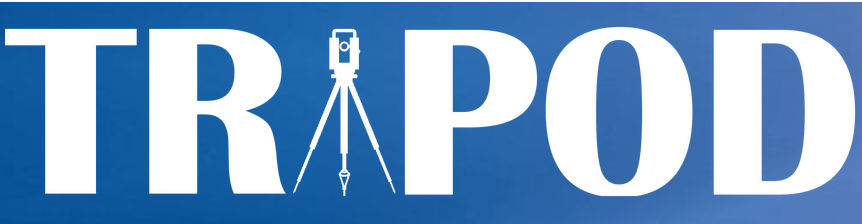 *Items relevant only to the development of a prediction model are denoted by D, items relating solely to a validation of a prediction model are denoted by V, and items relating to both are denoted D;V. We recommend using the TRIPOD Checklist in conjunction with the TRIPOD Explanation and Elaboration document.Section/TopicItemItemChecklist ItemPageTitle and abstractTitle and abstractTitle and abstractTitle and abstractTitle and abstractTitle1 D;VIdentify the study as developing and/or validating a multivariable prediction model, the target population, and the outcome to be predicted.1Abstract2D;VProvide a summary of objectives, study design, setting, participants, sample size, predictors, outcome, statistical analysis, results, and conclusions.2IntroductionIntroductionIntroductionIntroductionIntroductionBackground and objectives3aD;VExplain the medical context (including whether diagnostic or prognostic) and rationale for developing or validating the multivariable prediction model, including references to existing models.2Background and objectives3bD;VSpecify the objectives, including whether the study describes the development or validation of the model or both.2MethodsMethodsMethodsMethodsMethodsSource of data4aD;VDescribe the study design or source of data (e.g., randomized trial, cohort, or registry data), separately for the development and validation data sets, if applicable.9Source of data4bD;VSpecify the key study dates, including start of accrual; end of accrual; and, if applicable, end of follow-up.9Participants5aD;VSpecify key elements of the study setting (e.g., primary care, secondary care, general population) including number and location of centres.9Participants5bD;VDescribe eligibility criteria for participants.9Participants5cD;VGive details of treatments received, if relevant.n/aOutcome6aD;VClearly define the outcome that is predicted by the prediction model, including how and when assessed.9, 10, 11, 27 (Fig 1),36 (Fig 10)Outcome6bD;VReport any actions to blind assessment of the outcome to be predicted.11Predictors7aD;VClearly define all predictors used in developing or validating the multivariable prediction model, including how and when they were measured.10, 19, 20,21Predictors7bD;VReport any actions to blind assessment of predictors for the outcome and other predictors.11Sample size8D;VExplain how the study size was arrived at.9Missing data9D;VDescribe how missing data were handled (e.g., complete-case analysis, single imputation, multiple imputation) with details of any imputation method.10, 11, 12Statistical analysis methods10aDDescribe how predictors were handled in the analyses.10Statistical analysis methods10bDSpecify type of model, all model-building procedures (including any predictor selection), and method for internal validation.10, 11, 38 (Fig 12)Statistical analysis methods10cVFor validation, describe how the predictions were calculated11Statistical analysis methods10dD;VSpecify all measures used to assess model performance and, if relevant, to compare multiple models.11Statistical analysis methods10eVDescribe any model updating (e.g. recalibration) arising from the validation, if donen/aRisk groups11D;VProvide details on how risk groups were created, if done.10Development vs. validation12VFor validation, identify any differences from the development data in setting, eligibility criteria, outcome and predictors9ResultsResultsResultsResultsResultsParticipants13aD;VDescribe the flow of participants through the study, including the number of participants with and without the outcome and, if applicable, a summary of the follow-up time. A diagram may be helpful.27 (Fig 1), 36 (Fig 10)Participants13bD;VDescribe the characteristics of the participants (basic demographics, clinical features, available predictors), including the number of participants with missing data for predictors and outcome.18 - 20Participants13cVFor validation, show a comparison with the development data of the distribution of important variables (demographics, predictors and outcome)27 (fig 1), 36 (fig 10)Model development14aDSpecify the number of participants and outcome events in each analysis.4, 5, 27 (Fig 1), 36 (Fig 12)Model development14bDIf done, report the unadjusted association between each candidate predictor and outcome.19-20Model specification15aDPresent the full prediction model to allow predictions for individuals (i.e., all regression coefficients, and model intercept or baseline survival at a given time point).21Model specification15bDExplain how to the use the prediction model.4, 5, 21Model performance16D;VReport performance measures (with CIs) for the prediction model.4, 5, 22, 25Model-updating17VIf done, report the results from any model updating (i.e., model specification, model performance)n/aDiscussionDiscussionDiscussionDiscussionDiscussionLimitations18D;VDiscuss any limitations of the study (such as nonrepresentative sample, few events per predictor, missing data).8Interpretation19aVFor validation, discuss the results with reference to performance in the development data, and any other validation data.6Interpretation19bD;VGive an overall interpretation of the results, considering objectives, limitations, and results from similar studies, and other relevant evidence.5, 6, 7Implications20D;VDiscuss the potential clinical use of the model and implications for future research.4, 5, 6, 7Other informationOther informationOther informationOther informationOther informationSupplementary information21D;VProvide information about the availability of supplementary resources, such as study protocol, Web calculator, and data sets.13, 14Funding22D;VGive the source of funding and the role of the funders for the present study.12